ZADATAK: DANAS JE NA REDU KUHANJE! TOČNIJE, KUHANJE JAJA. ZAMOLITE UKUĆANE ZA POMOĆ AKO VAM JE POTREBNA.AKTIVNOST: KUHANJE JAJA (ZA 2 OSOBE)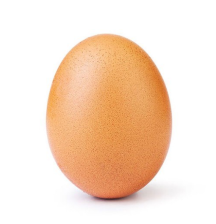 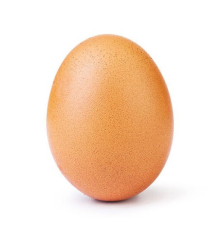 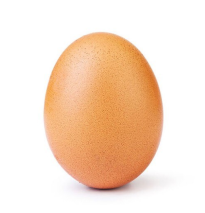 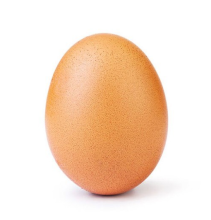 ZA KUHANJE JAJA  POTREBNA SU  4 JAJA,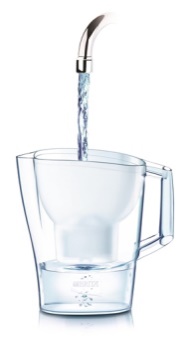 VRČ S VODOM OD 1 LITRE,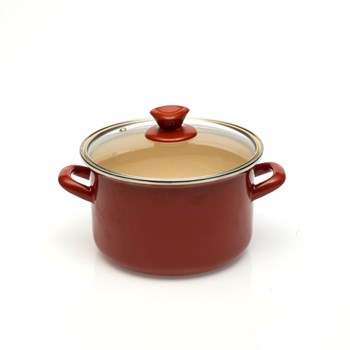 ZDJELA ZA KUHANJE,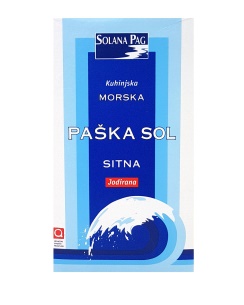 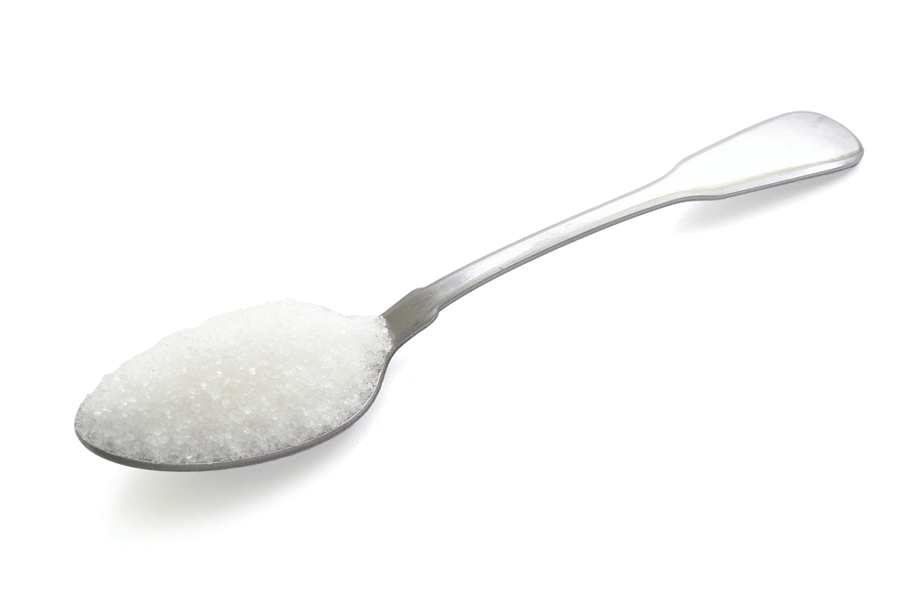 I 1 ŽLIČICA SOLI. POSTUPAK KUHANJASTAVITE JAJA U  ZDJELU ZA KUHANJE. ULIJTE HLADNU VODU. DODAJTE ŽLIČICU SOLI I ČEKAJTE DA VODA ZAVRIJE. KUHAJTE JAJA  10 MINUTA.KUHANA JAJA IZVADITE U ZDJELU I OHLADITE.U subotu pomognite u bojanju jaja za uskrs.Jaja možete kuhati u ljusci od luka ili ih ukrasite crtanjem, možete staviti naljepnice na njih. Budite kreativni. Želim vam puno zabave.          UKRAŠAVANJE PROSTORA BORAVKA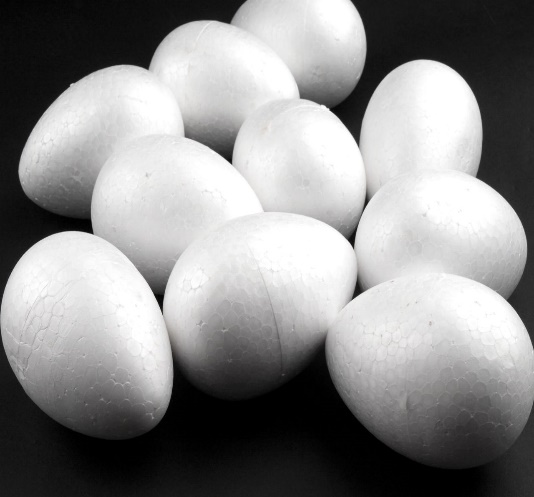 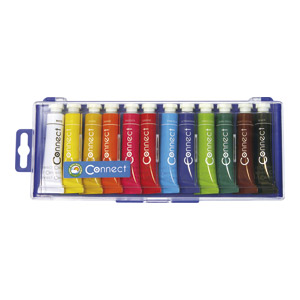        UZMI PISANICE OD STIROPORA,                             TEMPERE,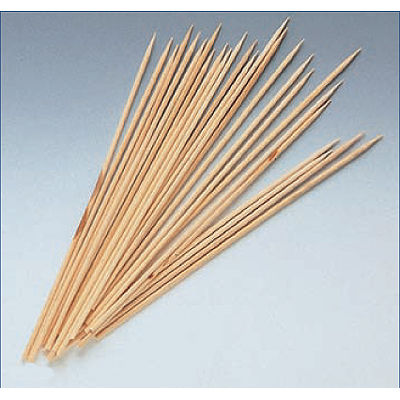 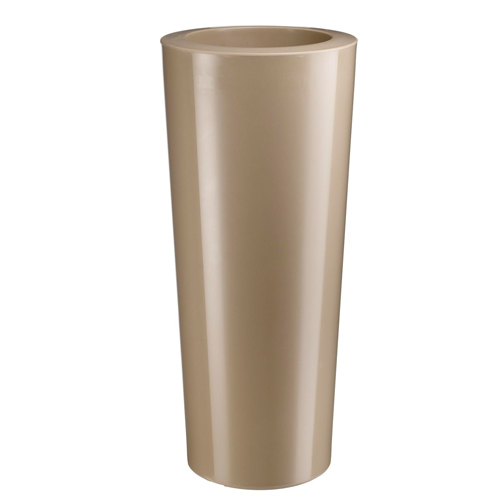            DUGAČKE ŠTAPIĆE                                               I VAZU.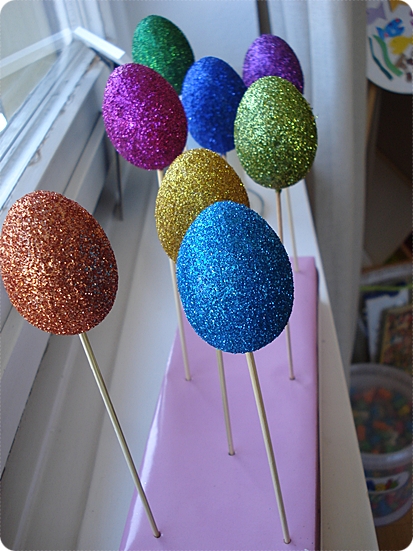 OBOJI PISANICE ŽELJENIM BOJAMA, NATAKNI NA ŠTAPIĆE I STAVI U VAZU DA TI UKRASE PROSTOR BORAVKA.